２０２３年９月１３日（水）　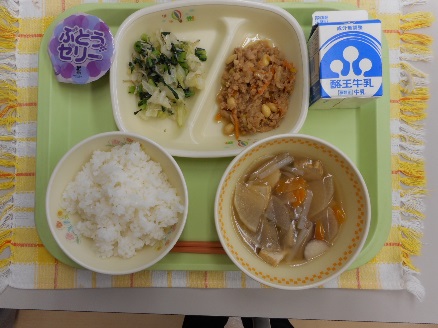 ※分量は、中学生１人分の量です。主食ごはん主菜ツナごはんの具副菜カリカリじゃこサラダ汁物八杯汁牛乳材料分量（g）下処理・切り方酒2gたまねぎ24gみじん切りにんじん6gみじん切りシーチキン36g三温糖2g大豆（乾）3g大豆ミート　3.6gこいくちしょうゆ4gいりごま0.5g